Работа Федерального агентства воздушного транспортас обращениями граждан в 2014 году (аналитическая справка)Обеспечение своевременного и качественного рассмотрения обращений граждан является одним из приоритетных и важных направлений в деятельности Федерального агентства воздушного транспорта.В 2014 году в  целях реализации Федерального закона Российской Федерации от 02.05.2006 № 59-ФЗ «О порядке рассмотрения обращений граждан Российской Федерации» должностными лицами  Росавиации были рассмотрены 5 359 обращений, поступивших в Федеральное агентство воздушного транспорта в письменной форме, в форме электронных сообщений (интернет-сообщения), в том числе на официальный сайт Росавиации, а также обращения граждан в ходе личного приема граждан руководством Росавиации.Общая статистика обращенийКоличество поступивших за 2014 год обращений граждан составило 5 359.Следует отметить, что за истекший 2014 год темп роста числа обращений граждан по сравнению с 2013 годом увеличился в 2 раза (2 572 обращения).В истекшем году в Росавиацию поступило 77 коллективных обращений, что в 1,5 раза больше, чем в 2013 году (тогда поступило 52 коллективных обращений). С официального сайта Росавиации и посредством системы межведомственного электронного документооборота  в Федеральное агентство воздушного транспорта в 2014 году поступило 1 767 обращений граждан, что на 21% больше, чем в 2013 году (1 463 обращений).По средствам почтовой связи в 2014 году в Росавиацию поступило 3 592 обращения граждан, что в 2,8 раза больше, чем в 2013 году (тогда по почте поступило 1 274 обращения), из них:Статистика обращений граждан по субъектам Российской ФедерацииВ 2014 году в Росавиацию поступило 79 обращений граждан, проживающих в Республиках: Башкортостан, Бурятия, Дагестан, Кабардино-Балкария, Карелия,  Коми, Мордовия, Якутия, Татарстан, Тыва, Хакасия, Крым.Анализ данных обращений граждан в 2013 – 2014 годах свидетельствует о том, что их количество по субъектам практически не изменилось, за исключением Республики Башкортостан, где количество обращений граждан снизилось на 29 %, и Республики Коми, где количество обращений граждан возросло на 33 %.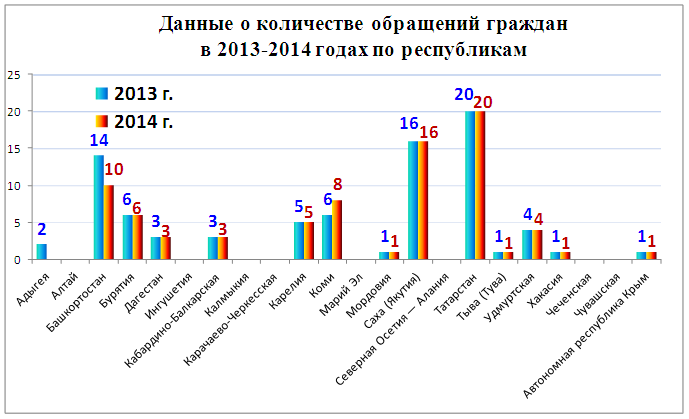 В 2014 году в Росавиацию поступило 247 обращений граждан, проживающих в Алтайском, Забайкальском, Камчатском, Краснодарском, Красноярском, Пермском, Приморском, Ставропольском и Хабаровском краях.Анализ обращений граждан, проживающих в данных субъектах Российской Федерации, показывает, что в 2014 году по сравнению с 2013 годом  количество обращений, поступивших из Приморского края, увеличилось в 16 раз, из Алтайского края в 1,5 раза. Количество обращений, поступивших в Росавиацию в 2014 году из других краев, по сравнению с 2013 годом значительно не изменилось.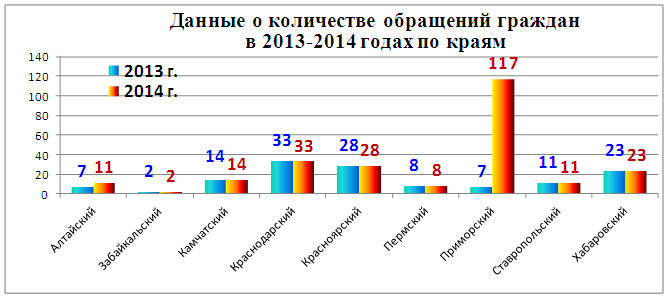 В 2014 году в Росавиацию поступило 2 817 обращений граждан из различных областей Российской Федерации.Анализ обращений граждан, проживающих в данных субъектах Российской Федерации, показывает, что в 2014 году по сравнению с 2013 годом значительно увеличилось количество обращений от жителей: Амурской области (с 3 до 23), Курской области (с 1 до 31), Мурманской области (с 4 до 24), Рязанской области (с 4 до 25), Саратовской области (с 39 по 59), Тамбовской области (с 2 до 32), Тюменской области (с 15 до 45).Традиционно высоким остается показатель количества обращений граждан, проживающих в Московской области. В 2014 году количество обращений граждан, проживающих на территории Московской области, увеличилось по сравнению с 2013 годом в 6 раз (с 348 обращений до 2 141). 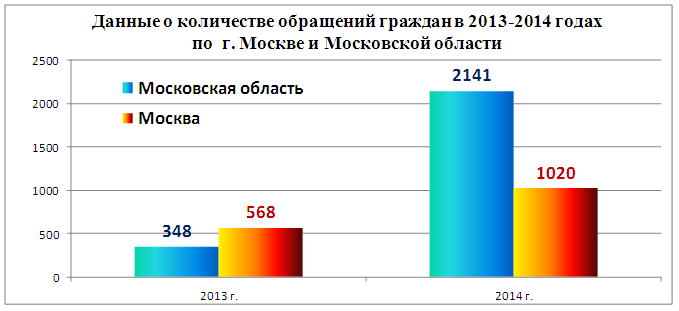 В 2014 году в Росавиацию поступило 1 230 обращений граждан из Москвы, Санкт-Петербурга, Севастополя.В 2014 году количество обращений от жителей Москвы по сравнению с 2013 годом увеличилось более чем в 1,5 раза (с 568 обращений до 1 020).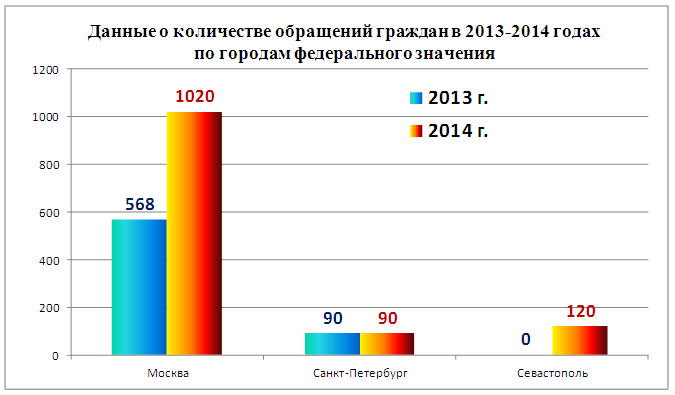 Кроме того, в 2014 году Федеральным агентством воздушного транспорта было рассмотрено 23 обращения, поступивших от граждан иностранных государств, и 939 обращений от граждан, не указавших регион проживания.В  целях реализации положений Федерального закона Российской Федерации от 02.05.2006 № 59-ФЗ «О порядке рассмотрения обращений граждан Российской Федерации» в рассмотрении обращений граждан, направленных из различных субъектов Российской Федерации, принимают участия должностные лица межрегиональных территориальных управлений воздушного транспорта Росавиации.Статистические данные о количестве обращений граждан, рассмотренных межрегиональными территориальными управлениями воздушного транспорта Росавиации в 2014 году, приведены в диаграмме.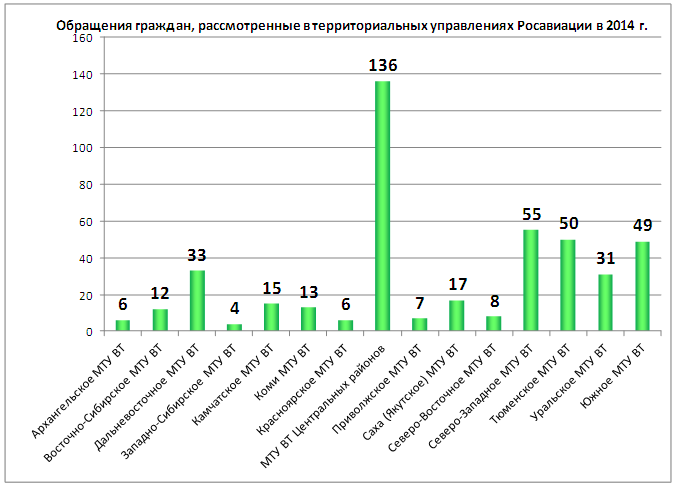 Тематический анализ обращений граждан Статистика по темам обращенийВ 2014 году граждане обращались в Росавиацию по тематикам: государство, общество, политика (порядка 14,8 % от общего количества обращений); социальная сфера (около 25 % от общего количества обращений); экономика (более 50 % от общего количества обращений); оборона, безопасность, законность (0,05 % от общего количества обращений); жилищно-коммунальная сфера (0,7 % от общего количества обращений); иные вопросы (более 9 % от общего количества обращений).Наиболее актуальными вопросами для граждан являлись: трудоустройство в органах, организациях и на предприятиях (8,4 % от общего количества обращений); транспортное обслуживание населения (вопросы сервиса, удобство и безопасность пассажирских перевозок) (23 % от общего количества обращений); вопросы, связанные с тарифами, сборами и льготами на транспортные услуги (7,2 % от общего количества обращений). В 2014 году существенно возросло количество обращений по вопросам: транспортного обслуживания населения (вопросы сервиса, удобство и безопасность пассажирских перевозок) (в 1,5 раза по сравнению с 2013 годом); увольнения и восстановления на работе (в 25 раз по сравнению с 2013 годом); ценообразования, государственной политики в области цен (в 36 раз по сравнению с 2013 годом). В 2014 году по сравнению с 2013 годом значительно снизилось количество обращений по вопросам: трудоустройство в органах, организациях и на предприятиях (с 17,2 % в 2013 году до 8,4 % в 2014 году); тарифы, сборы и льготы на транспортные услуги (с 12,6 % в 2013 году до 7,2 % в 2014); воздушный транспорт (кроме перевозок пассажиров) (с 13,6 % в 2013 году до 6,8 % в 2014).Анализ тем обращений и вопросов граждан, поступивших в 2014 году в сравнении с предыдущими годамиРезультаты рассмотрения обращений гражданВсе поступающие в Федеральное агентство воздушного транспорта обращения граждан подлежат обязательному рассмотрению. Информация о результатах рассмотрения обращений граждан приведена в таблице.В целях реализации положений Федерального закона Российской Федерации от  02.05.2006 № 59-ФЗ «О порядке рассмотрения обращений граждан Российской Федерации» Федеральным агентством воздушного транспорта применяются меры, направленные на повышение эффективности работы с поступающими обращениями, а именно: Росавиация осуществляет свою деятельность, основываясь на принципе открытости для общественности; ведется активная работа по освещению деятельности Росавиации в средствах массовой информации; материалы о деятельности Федерального агентства воздушного транспорта публикуются на официальном сайте в сети Интернет;  используется «телефон доверия» для установления обратной связи с гражданами и организациями, должностными лицами  Росавиации осуществляется личный прием граждан.В текущем году Росавиацией запланировано:-	создание на официальном сайте в сети Интернет страницы «Часто задаваемые вопросы», на которой граждане смогут найти ответы на наиболее актуальные, социально значимые вопросы, связанные с гражданской авиацией; -	проведение онлайн-конференций руководством Росавиации;-	участие должностных лиц центрального аппарата Росавиации и руководителей подведомственных межрегиональных территориальных управлений в общероссийском дне приема граждан.Организация работы с обращениями граждан по обеспечению, соблюдению, защите и восстановлению нарушенных прав и законных интересов физических и юридических лиц является одной из приоритетных задач, стоящих перед Росавиацией и ее территориальными органами.ПоступлениеКоличествообращенийАдминистрация Президента861Минтранс России1627из Администрации Президента через Минтранс966Аппарат Правительства88из Аппарата Правительства через Минтранс23из Государственной Думы через Минтранс5другие ФОИВ22ТЕМАТИЧЕСКИЕ РАЗДЕЛЫ20102011201220132014Государство, общество, политика55613650795Развитие предпринимательской деятельности, малый и средний бизнес54911250Государственные награды3648182818Государственная программа «Развитие авиационной промышленности на 2013 - 2025 годы»12756102Право на вознаграждение за труд12245425Социальная сфера1201571275731312Увольнение и восстановление на работе (кроме обжалования решений судов)104312300Система высшего профессионального образования1311875259Трудоустройство в органах, организациях и на предприятиях58126103443450Выплата заработной платы325425105Образовательный процесс.Укрепление материальной базы системы образования и финансирование711918198Экономика14952711190815802716Налоговая служба: налоги, сборы и штрафы113513380Ценообразование, государственная политика в области цен6125180Воздушный транспорт (кроме перевозок пассажиров)126306217350363Транспортное обслуживание населения (вопросы сервиса, удобство и безопасность пассажирских перевозок)962165512418261230Тарифы, сборы и льготы на транспортные услуги247456304325387Транспорт и экология1012549Строительство и экология821430Архивное дело1252871365297Оборона,безопасность,законность143353Борьба с коррупцией143353Жилищно-коммунальная сфера422335Кредиты, компенсации, субсидии, льготы211210Права дольщиков и соинвесторов жилищного строительства211125Другое597720331498Результаты рассмотрения обращений граждан2010 год2011 год2012 год2013год2014годДано разъяснение16652902199825325205Направлено по принадлежности024036Меры, принятые по результатам рассмотрения обращения5886842935Принято к сведению2115250Ответ не направлен, из них:9115933Отсутствует адресат обращения473216Обращения, не подписанные авторами, без указания адреса542717